Unit 6 Lesson 17: Parameters and Graphs1 Which One Doesn’t Belong: Triangles (Warm up)Student Task StatementEach figure shows triangle , and its image after a transformation, . Which one doesn’t belong? A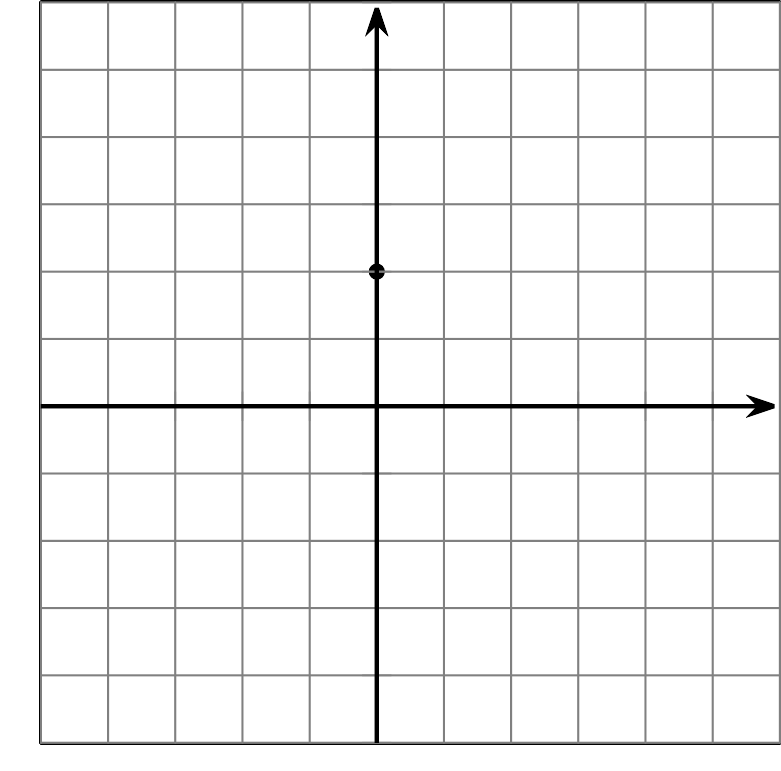 B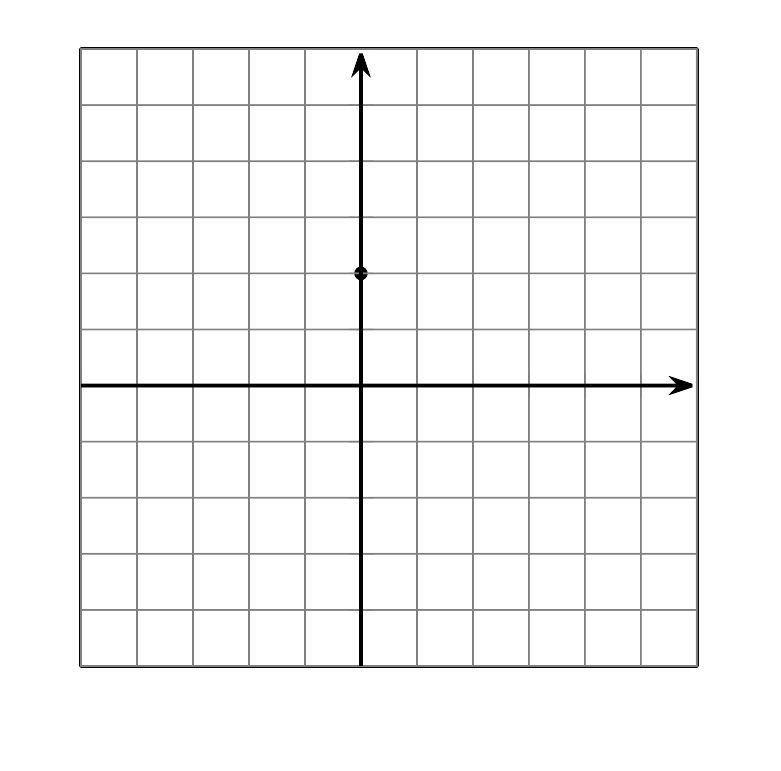 C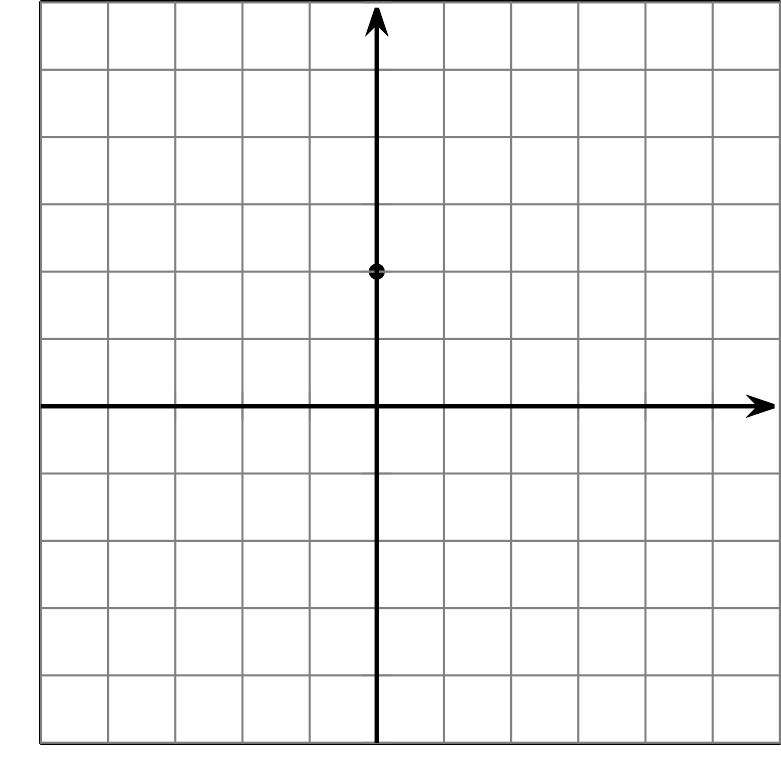 D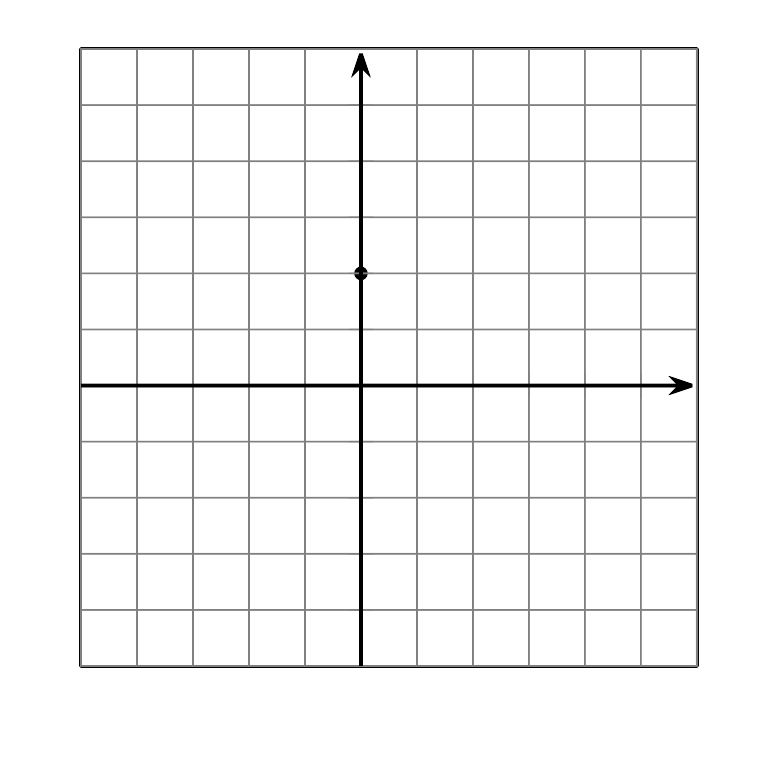 2 Describe the ChangeStudent Task StatementUse graphing technology to graph each equation. Describe how each graph changes from the previous graph and draw a sketch of the change. Describe the change in the given sketch and write an equation that you think would generate that change.How would the graph of  compare to the graph of ?3 Select a FunctionStudent Task StatementLet’s call the graph of  “the original graph.”Select the function that will affect the original graph in the way described.Shift the vertex of the graph left 1 unit.Shift the vertex of the graph up 1 unit.Shift the vertex of the graph right 1 unit and up 1 unit.Make the original graph narrower.Make the original graph narrower, and shift the vertex 1 unit to the right.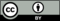 © CC BY 2019 by Illustrative Mathematics®equationdescription of changesketch of graphoriginal graph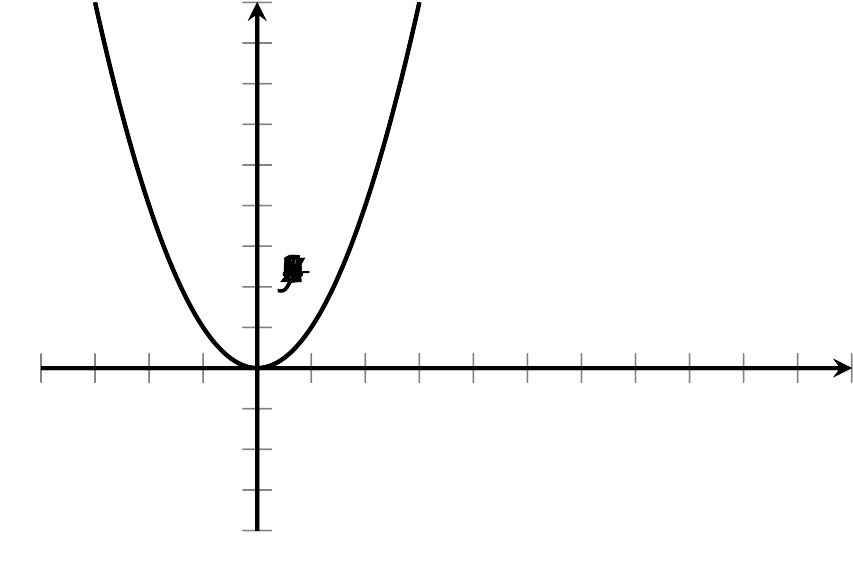 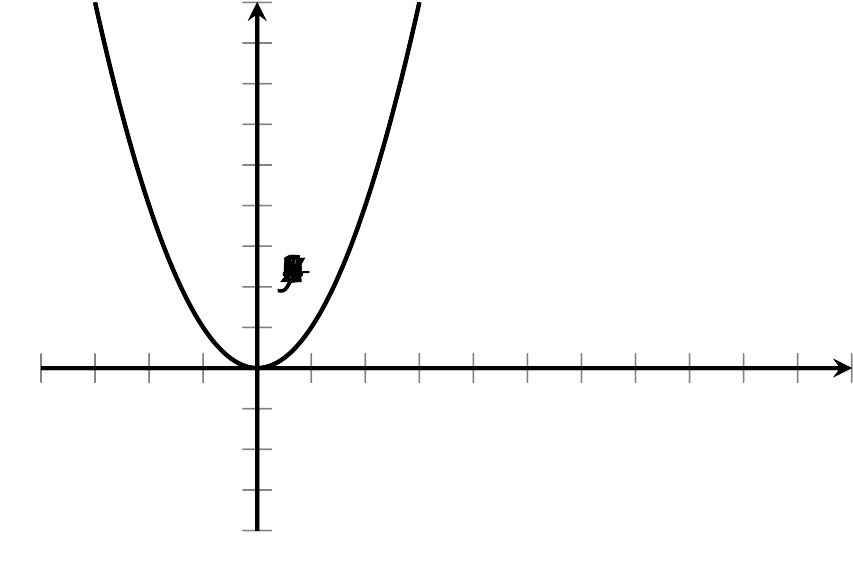 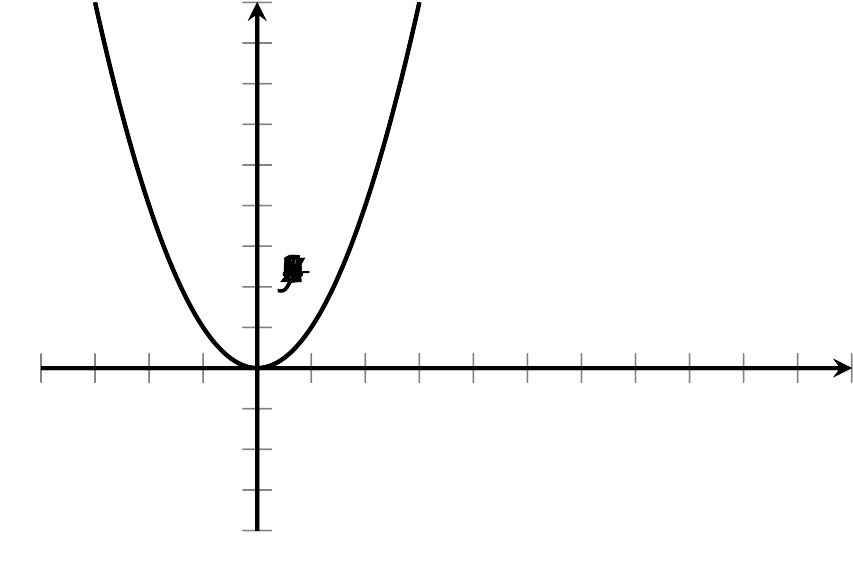 equationdescription of changesketch of graphoriginal graph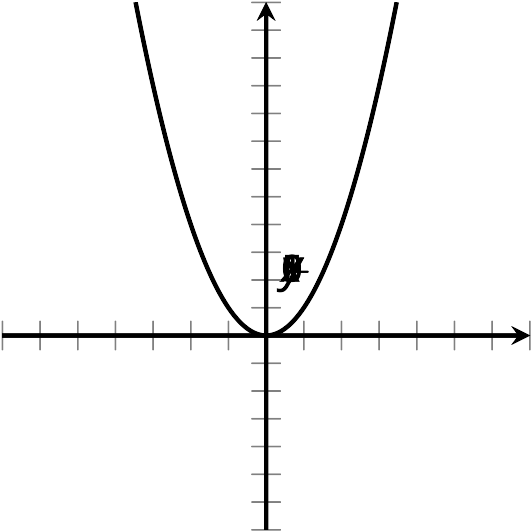 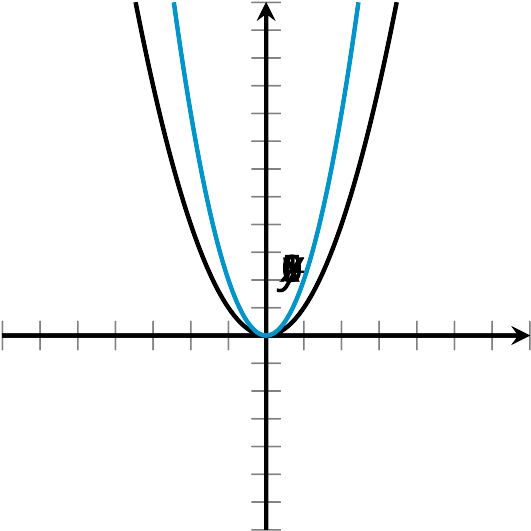 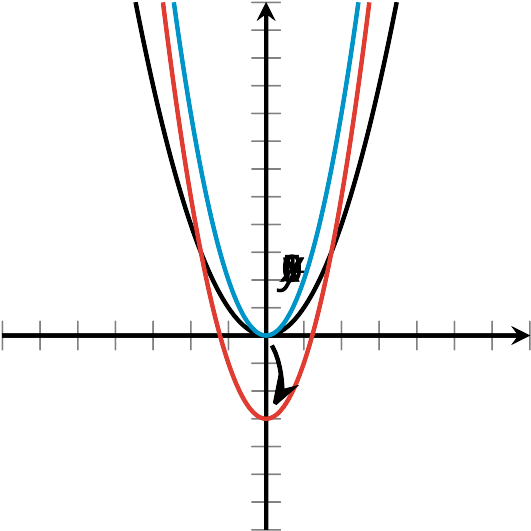 